IntroductionAt WTSA-08 the decision was taken to reduce the number of study groups from 13 to ten. At WTSA-12, the number of study groups was left unchanged. In the period 2012-2015, the following study groups were active in ITU-T:–	Study Group 2 – Operational aspects of service provision and telecommunication management–	Study Group 3 – Tariff and accounting principles including related telecommunication economic and policy issues–	Study Group 5 – Environment and climate change–	Study Group 9 – Television and sound transmission and integrated broadband cable networks–	Study Group 11 – Signalling requirements, protocols and test specifications–	Study Group 12 – Performance, quality of service (QoS) and quality of experience (QoE)–	Study Group 13 – Future networks including cloud computing, mobile and next-generation networks–	Study Group 15 – Networks, Technologies and Infrastructures for Transport, Access and Home–	Study Group 16 – Multimedia coding, systems and applications–	Study Group 17 – SecurityIn addition, in accordance with a decision by TSAG-15, a new study group was formed:–	Study Group 20: IoT and its applications including smart cities and communities.Preliminary review of the activities of these study groups has shown that all the ITU-T study groups are on the whole fulfilling their mandates. Each study group has also prepared proposals for the programme of work over the coming period.Having considered proposals from a number of countries and documents submitted by the study group chairmen, the RCC countries propose maintaining the existing overall structure of the study groups. At the same time, noting the concerns regarding the increased expense in terms of financial and human resources resulting from the creation of a new study group, and the low volume of contributions and output documents from Study Group 9 (SG 9), it is possible to consider proposals to convert that SG into a working party and transfer it to other SGs, in particular SG 15 or SG 16.Proposal	RCC/47A6/1Maintain the overall structure of the ITU-T study groups as approved at WTSA-12, apart from the establishment of SG 20.	RCC/47A6/2Consider the feasibility of converting SG 9 into a working party under SG 15 or SG 16, taking into account the proposals for revision of the Questions as submitted by the study groups. 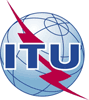 World Telecommunication Standardization Assembly (WTSA-16)
Hammamet, 25 October - 3 November 2016World Telecommunication Standardization Assembly (WTSA-16)
Hammamet, 25 October - 3 November 2016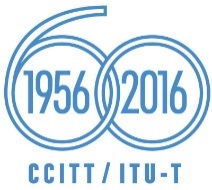 PLENARY MEETINGPLENARY MEETINGAddendum 6 to
Document 47-EAddendum 6 to
Document 47-E27 September 201627 September 2016Original: RussianOriginal: RussianITU Member States, Members of the RCCITU Member States, Members of the RCCITU Member States, Members of the RCCITU Member States, Members of the RCCSTRUCTURE OF ITU-T STUDY GROUPSSTRUCTURE OF ITU-T STUDY GROUPSSTRUCTURE OF ITU-T STUDY GROUPSSTRUCTURE OF ITU-T STUDY GROUPSAbstract: